Załącznik 1 do decyzji ZWD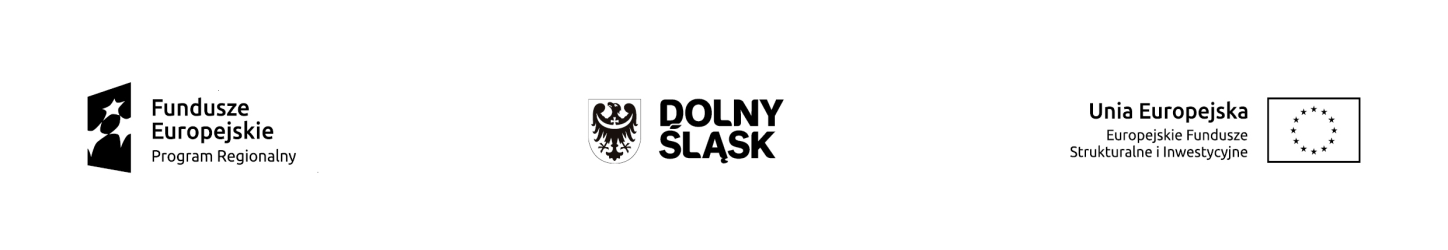 Zarząd Województwa Dolnośląskiego 
pełniący rolęInstytucji Zarządzającej Regionalnym Programem Operacyjnym Województwa Dolnośląskiego 
2014-2020ogłasza nabór wniosków o umieszczenie projektu w wykazie projektów pozakonkursowych w ramach szczegółowego opisu osi priorytetowych Regionalnego Programu Operacyjnego Województwa Dolnośląskiego 2014-2020Oś priorytetowa 5 TransportPriorytet inwestycyjny 5.2 System transportu kolejowegoDziałanie 5.2 A System transportu kolejowego – tryb pozakonkursowyZałączniki.1. Wzór skróconego wniosku o umieszczenie projektu  w wykazie projektów pozakonkursowych w ramach szczegółowego opisu osi priorytetowych Regionalnego Programu Operacyjnego Województwa Dolnośląskiego 2014-20202. Wzór karty wstępnej weryfikacji projektu planowanego do umieszczenia w Wykazie Projektów Pozakonkursowych w ramach szczegółowego opisu osi priorytetowych Regionalnego Programu Operacyjnego Województwa Dolnośląskiego 2014-20203. Wzór oświadczenia o zabezpieczeniu środków finansowych niezbędnych  do zapewnienia wymaganego wkładu własnego i poniesienia wydatków niekwalifikowanych w ramach projektu oraz zapewnieniu niezbędnych zasobów kadrowych i organizacyjnychZałącznik 1 do ogłoszenia o naborze. Wzór skróconego wniosku o umieszczenie projektu  w wykazie projektów pozakonkursowych w ramach szczegółowego opisu osi priorytetowych Regionalnego Programu Operacyjnego Województwa Dolnośląskiego 2014-2020I. TYTUŁ PROJEKTU:        II. CAŁKOWITA WARTOŚĆ PROJEKTU I KWOTA DOFINANSOWANIA UE:III. DUŻY PROJEKT:IV. ZGODNOŚĆ PROJEKTU Z DOKUMENTAMI STRATEGICZNYMIZGODNOŚĆ ZE STRATEGIĄ ROZWOJU WOJEWÓDZTWA DOLNOŚLĄSKIEGO 2020:odwołanie do konkretnego fragmentu dokumentuV. ZGODNOŚĆ Z DOKUMENTAMI O CHARAKTERZE REGIONALNYM A. CZĘŚĆ OGÓLNAA.1. Nazwa programu operacyjnego A.2. Nazwa i numer osi priorytetowej programu operacyjnegoA.2.1.  Nazwa i numer priorytetu w ramach osiA.2.2.  Nazwa i numer działania lub poddziałania SZOOPA.3. Przewidywany termin rozpoczęcia oraz zakończenia realizacji projektu (kwartał/miesiąc oraz rok)A.4. Przewidywany termin złożenia wniosku o dofinansowanie do IZ RPO WD (kwartał/miesiąc oraz rok)A.5. Stan przygotowania projektu do realizacji (wskazać np.: dokumenty, decyzje, decyzje OOŚ pozwolenia, dokumentację techniczną)B. PODMIOT REALIZUJĄCY PROJEKTB.1. PODMIOT ZGŁASZAJĄCY PROJEKT B.2. WNIOSKODAWCA (Jednoznacznie określony podmiot, który zostanie wezwany przez IZ RPO WD do złożenia wniosku o dofinansowanie projektu). B.2.1. Nazwa B.2.2. Typ beneficjenta  B.2.3. Dane rejestrowe i teleadresowe C. OPIS PROJEKTUC.2. KRÓTKA CHARAKTERYSTYKA PROJEKTU: miejsce realizacji projektu, opis zidentyfikowanych problemów i potrzeb, tło i uzasadnienie konieczności realizacji projektu, cele projektu, ogólne założenia i przedmiot projektu (max 4 tys. znaków)C.2.1. Opis zgodności projektu z zakresem i celami właściwej Osi Priorytetowej oraz Priorytetu Inwestycyjnego RPO WD 2014-2020, w ramach których planowana jest realizacja projektu.C.2.2. Opis zgodności projektu ze Strategią ZIT (należy podać nr „działania” (pkt., ppkt.) w Strategii, z którym projekt jest zgodny).*dotyczy projektów realizowanych w formule ZIT, w pozostałych przypadkach wpisać n/d.C 2.3. Główne etapy realizacji projektu (nazwa/numer etapu, data realizacji etapu, opis, szacunkowa kwota)D. WSKAŹNIKI OSIĄGNIĘCIA CELÓW PROJEKTU D.1. WSKAŹNIKI MIERZALNEE. STATUS PROJEKTU* dotyczy projektów realizowanych w formule ZIT, w pozostałych przypadkach wpisać n/d.E.1. STATUS PROJEKTU NADANY PRZEZ ZWIĄZEK ZIT (podstawowy/rezerwowy)E.2. POZYCJA NA LIŚCIE (podstawowa/rezerwowa) NADANA PRZEZ ZWIĄZEK ZIT WEDŁUG PRIORYTETYZACJI PROJEKTUF. DANE PERSONALNEF.1. DANE OSOBY DO KONTAKTÓW ROBOCZYCH W SPRAWACH PROJEKTUData:                                                                          Podpis Wnioskodawcy:Załącznik 2 do ogłoszenia o naborze. Wzór karty wstępnej weryfikacji projektu planowanego do umieszczenia w Wykazie Projektów Pozakonkursowych w ramach szczegółowego opisu osi priorytetowych Regionalnego Programu Operacyjnego Województwa Dolnośląskiego 2014-2020Wnioskodawca: Tytuł projektu: Nazwa Priorytetu RPO WD 2014-2020 Kwota dofinansowania (PLN) Rekomendacje:…………………………………………………………………………………………………………………….………………Ocenę sporządził: 	1. …………………………………………………………………………………………………………………...	2…………………………………………………………………..………………………………………………..Ocenę zweryfikował:	1……………………………………………………………………………………………………………………..	2……………………………………………………………………………………………………………………..Ocenę zaakceptował:	1………………………………………….………………………………..………………………………………..	2……………………………………………………………………………………………………………………..Ocenę zatwierdził: 	1. .........................................................................................................................	2. ........................................................................................................................Załącznik 3 do ogłoszenia o naborze. Wzór oświadczenia o zabezpieczeniu środków finansowych niezbędnych  do zapewnienia wymaganego wkładu własnego i poniesienia wydatków niekwalifikowanych w ramach projektu oraz zapewnieniu niezbędnych zasobów kadrowych i organizacyjnychOŚWIADCZENIEo zabezpieczeniu środków finansowych niezbędnychdo zapewnienia wymaganego wkładu własnego i poniesienia wydatków niekwalifikowanych w ramach projektu oraz zapewnieniu niezbędnych zasobów kadrowych i organizacyjnychW związku z ubieganiem się ..................................................... (nazwa Beneficjenta) o przyznanie dofinansowania ze środków Europejskiego Funduszu Rozwoju Regionalnego w ramach Regionalnego Programu Operacyjnego Województwa Dolnośląskiego 2014-2020, Osi priorytetowej V Transport na realizację projektu pt.: ....................................oświadczam, iż …………………………… (nazwa Beneficjenta) zobowiązuje się do zapewnienia wkładu własnego na realizację projektu w wysokości ......................(wysokość środków własnych), stanowiącego ………..…% kosztów kwalifikowanych projektu a także zapewnienia niezbędnych zasobów kadrowych i organizacyjnych. …………………………(podpis i pieczątka Beneficjenta1.Informacje ogólneNabór zgłoszeń projektów planowanych do realizacji w trybie pozakonkursowym w ramach Regionalnego Programu Operacyjnego Województwa Dolnośląskiego 2014-2020 Osi Priorytetowej 5 Transport, Działania 5.2 A System transportu kolejowego Szczegółowego opisu osi priorytetowych RPO WD 2014-2020 .2.Pełna nazwa i adres właściwej instytucji organizującej nabór: Nabór ogłasza Instytucja Zarządzająca Regionalnym Programem Operacyjnym Województwa Dolnośląskiego 2014-2020.Funkcję Instytucji Zarządzającej pełni Zarząd Województwa Dolnośląskiego. Zadania związane z naborem realizuje Departament Rozwoju Regionalnego 
w Urzędzie Marszałkowskim Województwa Dolnośląskiego, ul. Walońska 3, 50-413 Wrocław. 3. Przedmiot naboru, w tym rodzaje projektów mogących uzyskać dofinansowanie: Przedmiotem naboru jest typ projektu określony dla działania 5.2 A System transportu kolejowego w osi priorytetowej 5 Transport w trybie pozakonkursowym, tj.:5.2.A projekty dotyczące przebudowy, modernizacji, rewitalizacji a także, 
w uzasadnionych przypadkach – budowy sieci kolejowej o znaczeniu regionalnym, doprowadzające ruch w kierunku sieci TEN-T, w zakresie projektów innych niż wskazane w Kontrakcie Terytorialnym.4. Podmioty uprawnione do zgłaszania projektów: jednostki samorządu terytorialnego ich związki i stowarzyszenia;jednostki organizacyjne powołane do wykonywania zadań leżących 
w kompetencji samorządów (gminne, powiatowe i wojewódzkie samorządowe jednostki organizacyjne);zarządcy infrastruktury (w tym dworcowej) lub przewoźnicy kolejowi zgodnie z ustawą z dnia 28 marca 2003 r. o transporcie kolejowym (Dz. U. nr 86, poz. 789 ze zmianami) – spółki akcyjne, spółki z ograniczoną odpowiedzialnością.5.Kwota przeznaczona na nabór: Alokacja przewidziana na ten nabór wynosi 3 000 000 EUR tj. 13 321 500 PLN .Alokacja przeliczona po kursie Narodowego Banku Polskiego (NBP) z dnia 29 stycznia 2016 r. 1 EUR = 4,4405PLN. 6.Kryteria wstępnej weryfikacji projektu pod względem szans na uzyskanie dofinansowaniaspełnienia przesłanek, o których mowa w art. 38 ust 2 i 3 ustawy wdrożeniowej: Strategiczny charakter projektu (strategiczne znaczenie dla społeczno-gospodarczego rozwoju kraju lub regionu, lub obszaru objętego realizacją ZIT lub projekty dotyczące realizacji zadań publicznych) oraz wnioskodawca należący do podmiotów jednoznacznie określonych przed złożeniem wniosku;kwalifikowalność projektu oraz beneficjenta;zgodności projektu z celami szczegółowymi lub rezultatami odpowiednich priorytetów programu operacyjnego, rozumianej przede wszystkim jako stopień, w którym projekt przyczyni się do realizacji założonych celów szczegółowych lub rezultatów odpowiednich priorytetów programu operacyjnego;stopień wpływu projektu na osiągnięcie wskaźników programowych RPO WD 2014-2020;możliwość realizacji w ramach kwoty przeznaczonej na dofinansowanie projektów w danym priorytecie  inwestycyjnym programu operacyjnegowykonalności, przez którą należy rozumieć możliwość zrealizowania przedsięwzięcia i osiągnięcia jego celów m.in. w świetle zaproponowanych ram czasowych lub przedstawionego planu poszczególnych zadań w ramach projektu.
Wzór karty wstępnej weryfikacji projektu planowanego do umieszczenia 
w Wykazie Projektów Pozakonkursowych w ramach szczegółowego opisu osi priorytetowych Regionalnego Programu Operacyjnego Województwa Dolnośląskiego 2014-2020 stanowi załącznik 2 do niniejszego ogłoszenia.7.Termin, miejsce 
i forma składania wniosków o umieszczenie projektu w wykazie projektów pozakonkursowych w ramach szczegółowego opisu osi priorytetowych Regionalnego Programu Operacyjnego Województwa Dolnośląskiego 2014-2020: Zgłoszenia propozycji projektu pozakonkursowego dokonuje się na formularzu: Skrócony wniosek o umieszczenie projektu w wykazie projektów pozakonkursowych w ramach szczegółowego opisu osi priorytetowych Regionalnego Programu Operacyjnego Województwa Dolnośląskiego 2014-2020, w formie papierowej oraz elektronicznej w sekretariacie Departamentu Rozwoju Regionalnego przy ulicy Walońskiej 3, pokój 411, lub kurierem/pocztą na adres: Urząd Marszałkowski Województwa Dolnośląskiego, Departament Rozwoju Regionalnego, ul. Walońska 3, Wrocław.Nabór wniosków o umieszczenie projektu w wykazie projektów pozakonkursowych prowadzony będzie w sposób ciągły i trwać będzie 14 dni kalendarzowych od dnia upublicznienia informacji o naborze. Wnioski złożone po upływie ww. terminu nie będą rozpatrywane.Wzór skróconego wniosku o umieszczenie projektu  w wykazie projektów pozakonkursowych w ramach szczegółowego opisu osi priorytetowych Regionalnego Programu Operacyjnego Województwa Dolnośląskiego 2014-2020 stanowi załącznik nr 1 do niniejszego naboru.8. Niezbędne oświadczenia WnioskodawcyWnioskodawca zobligowany jest do złożenia stosownego oświadczenia 
w zakresie możliwości zapewnienia wkładu własnego planowanych do realizacji projektów oraz dysponowania odpowiednimi zasobami kadrowymi 
i organizacyjnymi pozwalającymi na realizację projektu. Wzór oświadczenia stanowi załącznik nr 3 do niniejszego naboru.Szacowana wartość całkowita (PLN)Szacowana wartość kosztów kwalifikowalnych (PLN)Kwota wkładu własnego (PLN) Szacowany wkład UE (PLN)Planowany poziom dofinansowania [%]Duży projekt transportowy (koszty kwalifikowalne większe niż 75 mln EURO)TAK Inne/pozostałe projekty duże (koszty kwalifikowalne większe niż 50 mln EURO)TAKNie dotyczy, gdyż nie spełnia definicji dużego projektuTAKNazwa dokumentuUzasadnienie Regionalny Program Operacyjny Województwa Dolnośląskiego 2014 - 2020                                                                                                                  Data rozpoczęciaData zakończeniaWojewództwoPowiatGminaMiejscowośćUlica i numer lokaluKod pocztowyTelefonFaxAdres emailWskaźniki Jedn. miaryWartość wskaźnika bazowegoWartość wskaźnika w 2018Docelowa wartość wskaźnikaRok osiągnięcia docelowej wartości wskaźnikaImię i nazwiskoMiejsce zatrudnienia 
i nazwa podmiotuStanowisko służbowe TelefonFaxAdres poczty elektronicznejLp.Kryteria ocenySpełniaNie spełniaUzasadnienie1.Spełnienia przesłanek, o których mowa w art. 38 ust 2 i 3 ustawy wdrożeniowej:Strategiczny charakter projektu (strategiczne znaczenie dla społeczno-gospodarczego rozwoju kraju lub regionu, lub obszaru objętego realizacją ZIT lub projekty dotyczące realizacji zadań publicznych) oraz wnioskodawca należący do podmiotów jednoznacznie określonych przed złożeniem wniosku.2.Kwalifikowalność projektu oraz beneficjenta 3.Zgodności projektu z celami szczegółowymi lub rezultatami odpowiednich priorytetówprogramu operacyjnego, rozumianej przede wszystkim jako stopień, w którym projektprzyczyni się do realizacji założonych celów szczegółowych lub rezultatówodpowiednich priorytetów programu operacyjnego4.Stopień wpływu projektu na osiągnięcie wskaźników programowych RPO WD 2014-20205.Możliwość realizacji w ramach kwoty przeznaczonej na dofinansowanie projektów w danym priorytecie  inwestycyjnym programu operacyjnego6.Wykonalności, przez którą należy rozumieć możliwość zrealizowania przedsięwzięcia i osiągnięcia jego celów m.in. w świetle zaproponowanych ram czasowych lubprzedstawionego planu poszczególnych zadań w ramach projektu